Logopedske vježbe (Nemanja Vukotić, mag.prim.educ.)Učenik: M.D. (4.a)Datum: 7.4.2020.Komunicirajte s djetetom jer je to najbolja vježba koju mu možete dati.Zadatak: Opiši barem jednom rečenicom svaku od ovih 6 sličica. Odgovori na koji te nadolazeći blagdan podsjeća ova priča. Nacrtaj i ti u svoju bilježnicu ili na papir barem jedno uskrsno jaje (pisanicu) i lijepo ga ukrasi. Čuvaj svoj rad!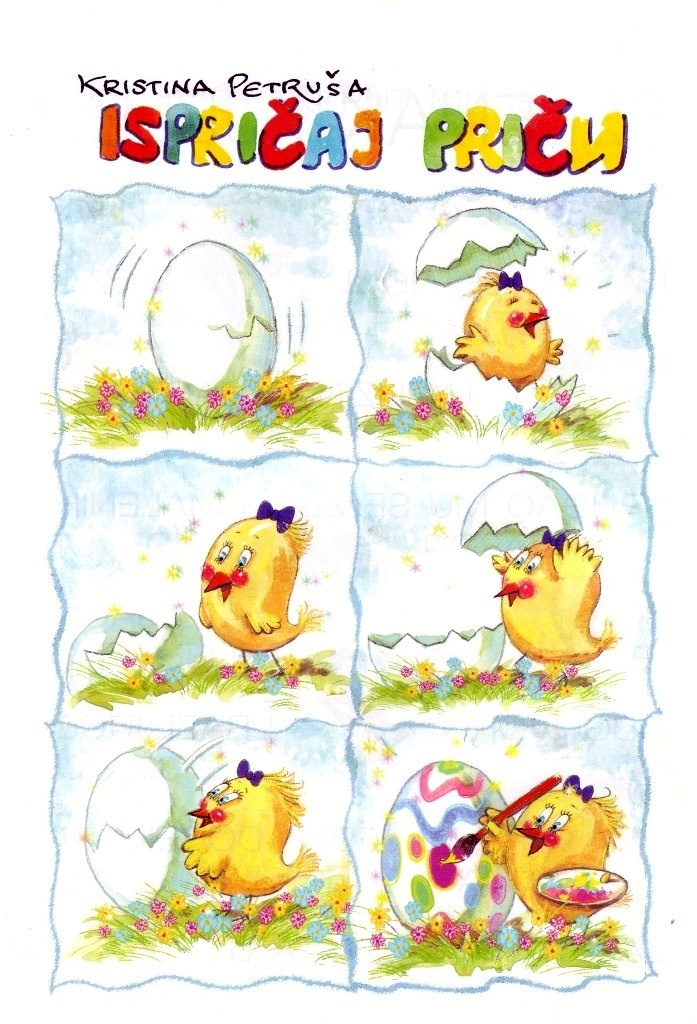 